Call the Meeting to Order – Ashley PruittPublic Comment - ReportsParent, Family and Community Engagement Opportunities – Julie LovellERSEA Report – Christopher SpenceExecutive Director’s Report – Stephany KoehneFinancial Report – Kerri Godinez - TABLEDKids & Company Board Minutes - ReviewPersonnel Action Report – Lexus DeyerleAttendance – Breeanna PaulAgenda Additions:Consolidated Actions (Motion) Agenda Approval September Meeting MinutesOld Business - New BusinessElection of 1-Year OHSA State Representative/Personnel DelegateParent Group Funds from Periwinkle CenterDetermine future meeting dates, times and locationWhat to share at your Parent Meeting- ALL Announcements – allCommunity resources/events to shareNext Meeting Date & Time: Complete Policy Council Meeting Survey and In-Kind. Door Prize Drawing Adjournment 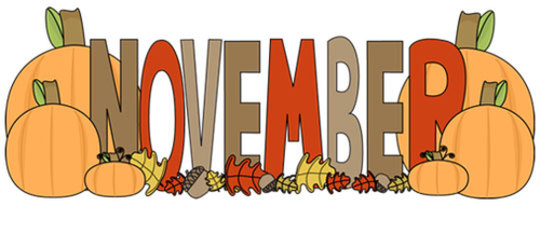 